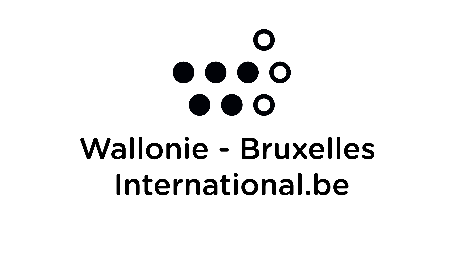 Programme Québec BIJ: Tremplin Job QuébecObjectif de l'aide:Utiliser des connaissances acquises durant votre formationAcquérir de nouveaux savoirs pour développer de nouvelles compétencesType de projetsVivre une expérience professionnelle dans une entreprise, un organisme, une association…au Québec (où un encadrement et une supervision par la structure d’accueil sont assurés).C’est à vous à trouver une organisation prête à vous accueillir. Pour vous y aider, vous pouvez consulter, dans l’Espace infos mobilité du BIJ, les rapports d’évaluation des précédents projets.Projets de minimum 3 semaines, maximum 12 semaines financées.Critères de recevabilité:Vous avez entre 18 et 35 ansVous êtes un francophone résidant, depuis minimum 2 ans, en Wallonie ou à BruxellesVous n’avez pas le statut étudiantLieu:QuébecSoutien du BIJ :Remboursement du transport international au tarif le plus économique (1.000 € maximum)Bourse forfaitaire de 150 euros par semaine (pour 12 semaines maximum)Une assurance de type assistance personnelle (Ethias) pour la durée de votre projet ( 12 semaines maximum)Infos et introduction du projet :http://www.lebij.be/tremplin-job-quebec/ - quebec@cfwb.be – 02/219 09 06.